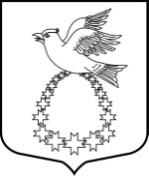 Совет депутатовВистинского сельского поселенияКингисеппского муниципального районаЛенинградской области(четвертый созыв)РЕШЕНИЕот «17» июня 2024 года № 18В связи с приведением в соответствие с действующим законодательством муниципальных правовых актов Совета депутатов Вистинское сельское поселение, Совет депутатов Вистинского сельского поселениярешил:Признать утратившим силу решение Совета депутатов МО «Вистинское сельское поселение» № 16  от 06 мая 2022 года «Об утверждении Положения о муниципальном контроле в области охраны и использования особо охраняемых природных территорий местного значения в границах МО «Вистинское сельское поселение».Решение подлежит размещению на официальном сайте Вистинского сельского поселения - http://амо-вистино.рфПриложение № 1к Решению Совета депутатовВистинского сельского поселения                от  «04» июня 2024 года  № 12СТРУКТУРАадминистрации Вистинского сельского поселенияКингисеппского муниципального района Ленинградской областиКоличество штатных единиц администрации Вистинского сельского поселения: муниципальных служащих – 14 чел., немуниципальных служащих – 1 чел., технический и обслуживающий персонал – 9 чел.Общая численность аппарата администрации Вистинского сельского поселения – 24 чел.И.о. главы Вистинского сельского поселения    А.Н. Харитошин